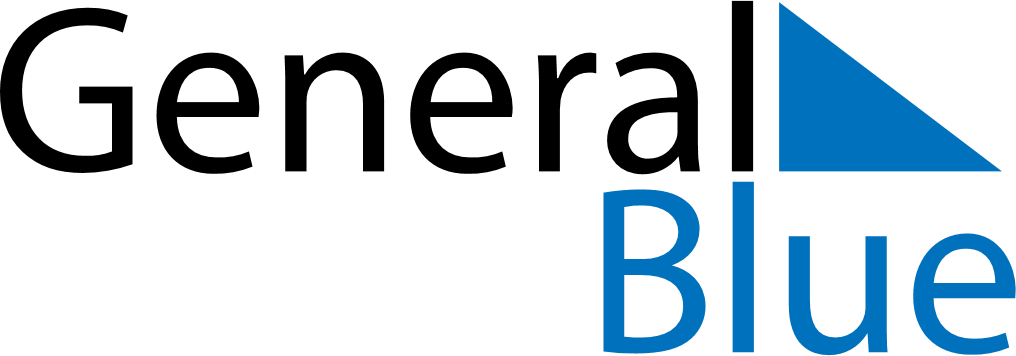 May 2024May 2024May 2024May 2024NamibiaNamibiaNamibiaMondayTuesdayWednesdayThursdayFridaySaturdaySaturdaySunday123445Workers DayCassinga DayCassinga Day678910111112Ascension Day13141516171818192021222324252526Africa DayAfrica Day2728293031